Anglia népegészségügyi rendszere és egészségfejlesztéssel foglalkozó 
szervezeteiThe public health system and health promotion organizations of EnglandSzerzők:	Szőke Katalin, Túri Gergő Országos Közegészségügyi IntézetBeküldve: 2018. 03. 08.doi: 10.24365/ef.v59i2.255Összefoglaló: A cikkben Anglia népegészségügyi rendszerének és egészségfejlesztéssel foglalkozó szervezeteinek bemutatásán keresztül tanulságokat fogalmazunk meg a hazai egészségfejlesztési hálózat lehetséges továbbfejlesztési irányainak meghatározása érdekében. Röviden ismertetjük az egyes közigazgatási szintek és szervezetek főbb szerepét a népegészségügyi rendszerben, bemutatjuk a népegészségügyi rendszer kialakulását és működését befolyásoló releváns stratégiákat és jogszabályokat, valamint összefoglaljuk az országos, térségi és közösségi szinten működő szervezetek feladatait és tevékenységeit. Angliában az egészségfejlesztéssel foglalkozó szervezetek különböző működési szinteken, jogszabályok által pontosan definiált feladatmegosztás szerint látják el feladataikat. Az Angol Népegészségügyi Intézet különböző működési szinteken lévő szervezeti egységei nélkülözhetetlen szerepet töltenek be a népegészségügyi tevékenységek vertikális és horizontális összehangolásában, és a népegészségügyi szolgáltatások koordinálásában. A népegészségügyi kutatásokkal foglalkozó szervezeteket gyakran vonják be a döntéshozatali folyamatokba. A népegészségügyi szervezetek hálózatokba tömörülnek, mely az együttműködések és partnerségek kialakítását, valamint az információ és tudás hatékonyabb átadását segíti elő.Kulcsszavak: népegészségügy rendszer; egészségfejlesztés; AngliaSummary: In the article we present the lessons learned from studying the public health system and health promotion organizations of England, to determine the possible directions for further development of the Hungarian health promotion network. We briefly describe the main roles of the public administration levels and organizations in the public health system, present relevant strategies and legislation affecting the development and functioning of the public health system, and summarize the tasks and activities of organizations at national, regional and community level. In England, health promotion organizations carry out their tasks at different levels of operation defined by the law. Organizations of Public Health England play an indispensable role in the vertical and horizontal alignment of public health activities and in the coordination of public health services. Public health research organizations are often involved in the decision-making process. Public health organizations work in a network to promote co-operation and partnerships to provide a better flow of information and knowledge transfer.Keywords: public health system; health promotion; EnglandAZ EGYES KÖZIGAZGATÁSI SZINTEK ÉS FŐBB SZERVEZETEK SZEREPE A NÉPEGÉSZSÉGÜGYI RENDSZERBENAz Egyesült Királyság négy országa – Anglia, Skócia, Wales és Észak-Írország – közül területileg és 
lakosságszámát tekintve is Anglia a legnagyobb. A különböző egészségszolgáltatásokhoz való hozzáférés állampolgári jogon biztosított, az intézményrendszer mind a négy országban decentralizált kormányzatok fennhatósága alatt, önállóan működik. Az egészségügyi szolgáltatók többsége állami intézmény, működésük állami adóbevételekből, adójellegű biztosítási hozzájárulásokból kerül 
finanszírozásra.Angliában jelenleg az egészséggel kapcsolatos 
jogszabály- és közpolitika-alkotás a parlament 
(Parliament), az Egészségügyi Minisztérium 
(Department of Health) és az egészségügyi miniszter (Secretary of State for Health) felelőssége 
[1. ábra].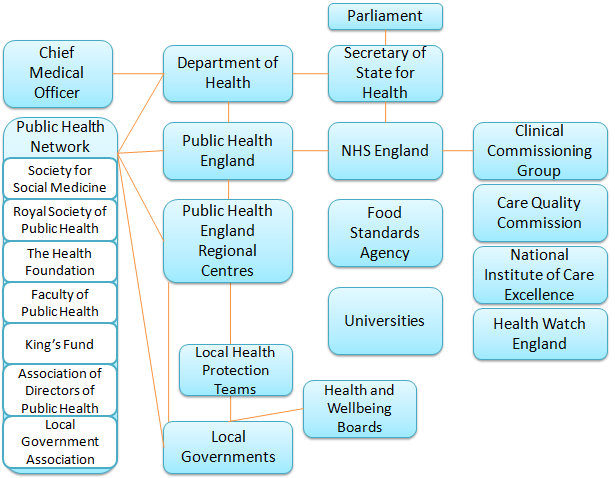 Forrás: Mossialos E et al. (2015) és saját kiegészítésekAz egészségügyi ellátás rendszerének központi 
szereplője az Angol Nemzeti Egészségügyi Szolgáltató (National Health Service England – röviden: NHS England), ami az egészségügyi ellátórendszer irányítása mellett 2013-ig koordinálta a népegész-ségügyi szolgáltatásokat is. Az NHS a költségvetéséből 209, helyi Klinikai Szolgáltatásvásárló Csoportot (Clinical Commissioning Group) felügyel, és biztosítja, hogy az Egészségügyi Minisztérium éves 
megbízatásában kitűzött célok teljesüljenek, beleértve a hatékonysági és egészségügyi célokat. Az Ellátásminőségi Csoport (Care Quality Commission) az alapvető biztonsági és minőségi szabványokat ellenőrzi és figyelemmel kíséri az egészségügyi ellátási protokollokat.  Az Egészségügyi Felügyelet (Health Watch) ellenőrzi az egészségügyi szolgáltatók teljesítményét és kivizsgálja a panaszokat. Az Országos Egészségügyi és Klinikai Kiválósági Intézet (National Institute of Care Excellence) a klinikailag hatékony kezelésekhez ad iránymutatást, és értékeli az új egészségügyi technológiákat hatékonyságuk és költséghatékonyságuk szempontjából. Angliában három közigazgatási szinten azonosíthatók népegészségügyi szervezetek. Országos szinten működő kormányzati szervezet a korábban említett Egészségügyi Minisztérium, amelynek a független angol tiszti főorvos (Chief Medical Officer for 
England) ad tanácsokat. A Népegészségügyi Testület (Faculty of Public Health) a népegészségügyi szakértők képzésében, bizonyítékokon alapuló stratégiaalkotásban, a jó gyakorlatok azonosításában és megosztásában, a népegészségügyi szervezetek közötti hálózatosodás elősegítésében 
tevékenykedő szervezet. A Helyi Önkormányzatok Szövetsége (Local Government Association) számos gyakorlati támogatást, tanácsadást nyújt az önkormányzatok részére, hogy azok fejleszteni tudják a szolgáltatásaikat (pl. az egészségügy, a népegészségügy, a sport, a kultúra területén és szociális területen). A Népegészségügyi Vezetők Egyesületének (Association of Directors of Public Health) 
profilja a tanácsadás a népegészségügyi stratégia kialakítása és a jogszabályalkotás területén, támogató hálózat működtetése és policy megalkotása. A Társadalom-orvostudományi Társaság (Society for Social Medicine) fő feladata társadalomtudományi és népegészségügyi kutatások végzése, valamint a 
lakosság egészségszükségleteinek értékelése és az egészségszolgáltatások elemzése. Az Egészségalapítvány (The Health Foundation) független jóté-
konysági szervezet, amely támogatást nyújt olyan kutatások végzéséhez, amelyek által fejleszteni 
lehet az egészségszolgáltatásokat és az egészségpolitikát. A Királyi Népegészségügyi Társaság (Royal Society of Public Health) és a Királyi Alapítvány (King’s Fund) egyaránt támogatja a közösségek egészségét fejlesztő programokat és akciókat. 
A Népegészségügyi Hálózat (Public Health Network) egy olyan ernyőszervezet, amely magába foglalja és elősegíti az országos szinten működő népegészségügyi szervezetek együttműködését.2 A népegészségügyi szakemberek képzésében fontos szerepet vállalnak az egyetemek.Az országos, regionális és közösségi szinten 
egyaránt szervezeti egységekkel rendelkező Angol 
Népegészségügyi Intézet (Public Health England) a népegészségügyi rendszer 2013-as átalakításával kezdte meg működését Anglia négy régiójában, 15 központtal. A szervezet a népegészségügyi rendszer központi szereplője, számos népegészségügyi terület felügyeletét és irányítását látja el, valamint 
támogatja az interszektoriális együttműködések 
kialakítását és az önkormányzatok által nyújtott egészségszolgáltatások fejlesztését. Közösségi szinten a helyi önkormányzatok (Local Governments) feladata a lakóhelyközeli, személyre szabott és közösségi egészségszolgáltatások biztosítása. A helyi önkormányzatok közegészségügyi 
feladatainak megvalósítását az Angol Népegészségügyi Intézet régiós központjai által működtetett 
helyi egészségvédelmi csoportok (Local Health 
Protection Teams) támogatják. A helyi önkormányzatok által működtetett egészség- és jólléti testületek (Health and Wellbeing Boards) feladata az egészségügyi és kapcsolódó ágazatok szereplőinek összekapcsolása és stratégiák készítése.AZ INTÉZMÉNYRENDSZER MŰKÖDÉSÉT 
MEGHATÁROZÓ JOGSZABÁLYOK ÉS 
STRATÉGIÁKA 2010-ben elfogadott, Egészséges életek, egészséges emberek elnevezésű stratégia (Healthy Lives, Healthy People Strategy) teljes életutat figyelembe vevő megközelítést alkalmaz, elemzi és az akciók tervezésekor figyelembe veszi a bármely életszakaszban előforduló, egészséget befolyásoló tényezők hatásait. A stratégia megfogalmazza, hogy a helyi kormányzatoknak kiemelt szerepet kell 
kapniuk a közösségek egészségének fejlesztésében és az egészségegyenlőtlenségek csökkentésében. A dokumentum továbbá kimondja, hogy szükséges a népegészségügyi szolgáltatások minőségének és 
hatékonyságának fejlesztése, és ennek érdekében egy integrált népegészségügyi szolgáltató – az 
Angol Népegészségügyi Intézet – létrehozása. A dokumentum számos további célkitűzést fogalmaz meg: az egészséges gyermekkor és fejlődés támogatása, az egészséges munkahelyi és természetes környezet kialakításának ösztönzése, a viselkedésváltozás támogatása a krónikus betegségek 
megelőzése érdekében, valamint a helyi kormányzatok és közösségek felhatalmazása és képességeik fejlesztése a környezetük alakítására és a problémáik megoldására. A 2012-ben elfogadott, egészségügyi és szociális 
ellátásról szóló törvény (Health and Social Care Act) alapján az önkormányzatok felhatalmazást kaptak a közösség egészségének javítására, amihez a 
kormányzat elkülönített forrásokat biztosít. A jogszabály előírta az önkormányzatok számára az egészség- és jólléti testületek létrehozását. A törvény továbbá kimondta, hogy az egészségügyi rendszer irányítása az Angol Nemzeti Egészségügyi 
Szolgáltató feladata, míg a népegészségügyi rendszer fejlesztéséért és a népegészségügyi szolgáltatások koordinálásáért az Angol Népegészségügyi Intézet felel.2 ORSZÁGOS SZINTEN MŰKÖDŐ SZERVEZETEKKormányzati szervezetekAz Egészségügyi Minisztérium feladata az egészséggel kapcsolatos jogszabály- és közpolitika-alkotás, a stratégiák és prioritások megfogalmazása, valamint az egészség szektorokon átívelő képviselete.2 Az Angol Népegészségügyi Intézet egy szervezetbe integrálja a korábban működő népegészségügyi 
intézmények és hivatalok feladatait és funkcióit, és ellátja valamennyi népegészségügyi terület 
felügyeletét és irányítását. Az intézet kutató- és módszertani központként is működik, feladata a lakosság egészségi állapotának és az azt befolyásoló tényezőknek a monitorozása, útmutatók 
kidolgozása, részvétel az országos stratégiák alkotásában. Az intézet feladata továbbá a tanácsadás és támogatás az NHS számára az egyes egészségfejlesztési szolgál-tatásokkal kapcsolatban, 
valamint a magatartás-tudomány eredményeinek gyakorlati alkalmazása a viselkedésváltozás elérése érdekében. Az Angol Népegészségügyi Intézet aktív szerepet vállal a kormányzati, gazdasági és civil szervezetek, valamint a különböző szektorokban működő szervezetek együttműködésének ösztönzésében, közös programok megvalósításában. A szervezetet az Egészségügyi Minisztérium finanszírozza, ügyvezető igazgatója az egészségügyi miniszternek tartozik beszámolási kötelezettséggel.5 Az Élelmiszerbiztonsági Hatóság feladata a lakos-
ság egészségének és a fogyasztók érdekeinek védelme az élelmezéssel, táplálkozással kapcsolatban. Ennek során a hatóság felügyeli a területtel 
kapcsolatos szabályok betartását, panaszokat vizsgál ki, valamint informálja a lakosságot az élelmiszerbiztonsággal és a táplálkozással kapcsolatos ügyekben.Szakmai szervezetek és testületekA Népegészségügyi Vezetők Szövetsége az Egyesült Királyság népegészségügyi igazgatóinak reprezentatív testülete. A szervezet működésének célja a 
lakosság egészségének javítása és védelme, amit a következő módokon igyekszik biztosítani: tanácsadás a népegészségügyi szakpolitikákról és hozzá kapcsolódó jogszabályokról; támogató hálózatok működésének elősegítése; fejlesztési szükségletek azonosítása. A szövetség támogatja az átfogó, 
méltányos népegészségügyi politikák kialakítását. A Népegészségügyi Testület az Egyesült Királyság népegészségügyi szakembereinek testülete. Átfogó feladata a társadalom egészségének és jóllétének előmozdítása és védelme azáltal, hogy vezető 
szerepet játszik a hatékony népegészségügyi munkaerő biztosítása, a népegészségügyi ismeretek népszerűsítése és az egészség legjobb feltételeinek biztosítása terén. Tevékenységének fő célja a 
népegészségügyi szakmai kompetencia és gyakorlat fejlesztése, oktatási és szakmai standardok 
kidolgozása, az egészségpolitika és érdekképviselet előmozdítása.A Helyi Önkormányzatok Szövetségének fő célja, hogy az önkormányzatok számára fontos kérdésekben befolyásoljon politikai döntéseket valamint hogy helyi megoldásokat nyújtson a felmerülő problémákra. A szövetség számos ingyenes 
támogatást nyújt az önkormányzatok számára. Rendszeresen szervez és támogat vezetőképzési programokat, valamint a speciális szolgáltatási területekre (például sport, kultúra, egészségügy, turisztika, népegészségügy) szabott programokat. A népegészségügy 2013-as átstrukturálása nyomán a helyi önkormányzatok hatásköre bővült a 
népegészségügyi feladatok ellátására vonatkozóan. A szövetség egyedülálló lehetőséget lát arra, hogy megváltoztassa a hangsúlyokat a betegségek 
kezelése, az egészség és a jóllét aktív támogatása tekintetében. A Királyi Népegészségügyi Társaság 
független, több tudományágat képviselő társaság, célja a lakosság egészségének és jóllétének fejlesztése. Tevékenysége érinti a közpolitika érzékenyítését, programok megvalósítását, valamint az oktatási területet. Közösségeket és egyéneket támogat abban, hogy azok egészségesebben éljenek. A szervezet nagy hangsúlyt fektet arra, hogy a társadalom figyelme a népegészségügyi kérdésekre irányuljon.A Társadalom-orvostudományi Társaság multidiszciplináris – vezető szakértőket, kutatókat tömörítő – akadémiai társaság. Célja a népesség egészségére vonatkozó ismeretek fejlesztése, valamint társadalomtudományi ismeretek fejlődésének támogatása. Támogatja a betegségmegelőzésre és a 
lakosság egészségszükségleteire irányuló népegészségügyi kutatásokat, valamint tanulmányozza az egészségügyi szolgáltatások szervezését, 
működését.A Népegészségügyi Hálózat része számos, országos szinten működő népegészségügy szervezet. A hálózat célja az e területen működő szervezetek együttműködésének támogatása és koordinálása, ismeret- és véleménycsere, valamint közös 
állásfoglalás és érdekképviselet megvalósítása a stratégiai jellegű kérdésekben.2 Jótékonysági szervezetekA Királyi Alapítvány független jótékonysági szervezet, az Angliában élők jobb egészségi állapotát, 
illetve jobb egészségügyi ellátását igyekszik támogatni. Víziója szerint az egészségügyi szolgáltatásoknak minden polgár számára elérhetővé kell válniuk. Az alapítvány főként egyéni és vállalati támogatásból működik. EgyetemekAngliában számos egyetemen nyújtanak népegészségügyi képzéseket, valamint végeznek népegészségügyi témájú kutatásokat. A legrangosabb egyetemek közül az Oxfordi Egyetemen (University of Oxford), a Cambridgei Egyetemen (University of Cambridge), a Warwicki Egyetemen (University of Warwick) és a Birminghami Egyetemen (University of Birmingham) képeznek népegészségügyi szakembereket.RÉGIÓS SZINTEN MŰKÖDŐ SZERVEZETEKAz Angol Népegészségügyi Intézet négy régióban 15 központtal rendelkezik [2. ábra].6 A központok 
feladata a működési területükhöz tartozó lakosság egészségének fejlesztése az egészségszükségletekre reagáló, magas színvonalú szolgáltatásokat és programokat nyújtó szervezetek koordinálásával, szakmai-módszertani támogatásával, valamint 
közegészségügyi szolgáltatások nyújtásával. Aktív szerepet vállalnak a közösségi szinten működő 
szereplők közötti együttműködések és partnerségek kialakításában, a népegészségügyi szakértők képzésében, a tudás és innováció terjesztésében.A központok – együttműködve az iparral és a 
kormányzati hivatalokkal – forrásokkal és ötletekkel segítik az egészség fejlesztését támogató helyi 
stratégiák tervezését és megvalósítását, ennek 
során gyakran támogatják a helyi önkormányzatok munkáját. Fontos szerepük van továbbá a jó gyakorlatok gyűjtésében és értékelésében, az országos programok helyi szintre történő adaptálásának 
támogatásában. A központok feladata továbbá a szűrőprogramok támogatása és minőségbiztosítása, és a népegészségügyi szolgáltatásokra vonatkozó tanácsadás az NHS helyi egységei számára. Elvárás, hogy a régiós központok transzparens módon 
működjenek, és a szervezetnél dolgozó szakértők, valamint a partner szervezetek hozzáférjenek a jó minőségű adatokhoz. Minden régiós központ 
laboratóriumi szolgáltatásokat is nyújt és legalább egy helyi egészségvédelmi egységet működtet, amely közegészségügyi feladatokat lát el.KÖZÖSSÉGI SZINTEN MŰKÖDŐ SZERVEZETEKAz önkormányzatok az egészség fejlesztését helyi szinten valósítják meg. A helyi önkormányzatok népegészségügyi részlegeinek felelőssége a népegészségügyi és egészségfejlesztési szolgáltatások megvásárlása, a lakosság tagjai így lakóhelyhez közel, személyre szabott vagy közösségi szolgáltatásban részesülnek.6 A helyi önkormányzatok az alábbi területeken 
felelősek különböző szolgáltatások biztosításáért: a 
dohányzás elleni küzdelem és a dohányzásról való 
leszokás támogatása; az alkoholról és a kábítószer-ről való leszokás támogatása; a fizikai aktivitás 
elősegítése a helyi lakosság körében; az elhízás megelőzése; sérülések megelőzése. Az önkormányzatok feladata továbbá helyi munkavédelmi egészségvédelmi kezdeményezések támogatása; populációs szintű beavatkozások megvalósítása a születési rendellenességek csökkentése és megelőzése érdekében; szexuális egészség és betegségmegelőzés; életmódkampányok megvalósítása a daganatos betegségek megelőzése érdekében. Az önkormányzatoknak továbbá szerepük van 
járványok, vészhelyzetek, környezeti veszély esetén, valamint az erőszak megelőzésében, a közbiztonság fenntartásában, a kirekesztés kezelésére irányuló helyi kezdeményezések generálásában.2 Az önkormányzatok közegészségügyi munkáját támogatják az Angol Népegészségügyi Intézet régiós központjai által működtetett helyi egészségvédelmi csoportok, amelyek feladata a fertőző betegségek monitorozása, járványhelyzetek kivizsgálása, intézkedési tervek készítése és megvalósítása vészhelyzet esetén. Az önkormányzatok által működtetett egészség- és jólléti testületek feladata az egészségügyi, a népegészségügyi szervezetek és a helyi kormányzati szervezetek együttműködésének elősegítése. A 
testület feladata a közösség egészségszükségleteinek értékelése és az e szükségletekre reflektáló egészségstratégia készítése. A testület korlátozott jogkörökkel rendelkezik, és inkább olyan fórumnak tekinthető, amelyik elősegíti a szervezetek 
tevékenységeinek összehangolását.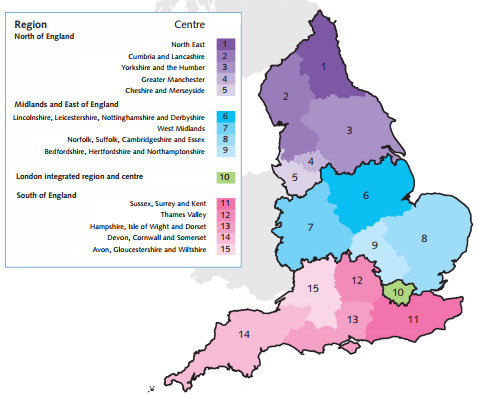 Forrás: Public Health England (2016)TANULSÁGOK A HAZAI NÉPEGÉSZSÉGÜGYI RENDSZER TOVÁBBFEJLESZTÉSÉHEZAz angol rendszer ismertetésének fontos tapasztalata, hogy az egészségfejlesztéssel foglalkozó 
szervezetek különböző működési szinteken, jogszabályok által pontosan definiált feladatmegosztás szerint látják el feladataikat. A rendszer működésére jellemző az erős, központi szakmai kontroll, 
valamint a szubszidiaritás elve, amely az angol 
kormányzati és társadalmi fejlődés számos más 
területén is tetten érhető: minden döntést a lehető legalacsonyabb szinten szükséges meghozni, és a problémákat lehetőleg azok keletkezési szintjén 
célszerű megoldani. Az Angol Népegészségügyi 
Intézet különböző működési szinteken lévő szervezeti egységei nélkülözhetetlen szerepet töltenek be a népegészségügyi tevékenységek vertikális és horizontális összehangolásában, és a népegészségügyi szolgáltatások koordinálásában. A népegészségügyi kutatásokkal foglalkozó szervezeteket gyakran vonják be a döntéshozatali folyamatokba, ezáltal biztosítható, hogy a közösségi erőforrásokat 
bizonyítékokon alapuló, hatékony beavatkozások megvalósítására fordítsák. Fontos tapasztalat 
továbbá a népegészségügyi szervezetek hálózatosodása, ami az együttműködések és partnerségek 
kialakítását, valamint az információ és tudás hatékonyabb átadását segíti elő. A rendszer szereplői 
kiemelt hangsúlyt adnak az interszektoriális együttműködések kialakítására. Figyelemre méltó a jótékonysági szervezetek és alapítványok jelentős száma és aktivitása, amelyek egészségfejlesztési 
célokat szolgálnak. Fontos tanulság továbbá, hogy a népegészségügyi szolgáltatások biztosításáért felelős önkormányzatok munkáját számos kormányzati és szakmai szervezet támogatja, az önkormányzatoknál népegészségüggyel foglalkozó szervezeti egység is működik. Az egészség- és jólléti testületeknek kiemelt szerepe van a helyi szükségletek feltérképezésében, valamint az e szükségletekre reagáló stratégiák megfogalmazásában, az egészség fejlesztését támogató tevékenységek összehangolásában.A tanulmány az EFOP-1.8.0-VEKOP-17-2017-00001 Egészségügyi ellátórendszer szakmai módszertani fejlesztése projekt keretein belül készült.HIVATKOZÁSOK